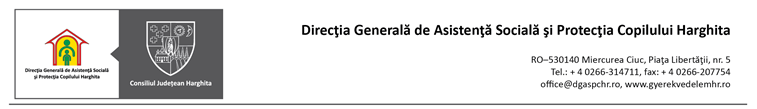 Serviciul achiziţii publice, tehnic şi administrativ, tel. 0266-207760, 0733-553046, fax 0266-207754Nr. 55.295 / 18.05.2018Anunț de achiziție directă a serviciilor de spălătorie și curățătorie a materialelor textileDirecția Generală de Asistență Socială și Protecția Copilului, cu sediul în Miercurea-Ciuc, Piața Libertății, nr. 5, camera 309, cod poștal 50140, județul Harghita, telefon: 0266-314711, fax: 0266-207754, achiziționează Servicii de curățare a materialelor textile, cod CPV 98312000-3, conform caietului de sarcini anexat.Valoarea estimată maximă a contractului este de 18.700,00 lei, reprezentând prestarea serviciilor de spălătorie/curățătorie pentru cantitatea de 1.870 kg de articole textile în perioada 01.06.2018 – 30.04.2019, la care se adaugă cheltuieli de transport de maxim 10%. Oferta se va transmite până la data de 29.05.2018, ora 10, la sediul Direcției Generale de Asistență Socială și Protecția Copilului Harghita, Piața Libertății, nr. 5, cam. 304, prin poștă, la fax 0266-207754 sau în format electronic la adresa de e-mail: cazan.ioana@dgaspchr.ro.  Ofertantul va depune următoarele documente:1. Declarație pe propria răspundere privind neîncadrarea în prevederile Secțiunii a 4-a, art. 58-63 (evitarea conflictului de interese) din Legea nr. 98/2016, Formularul nr. 1. Persoanele cu funcție de decizie din cadrul autorității contractante sunt: Elekes Zoltan - director general, Adriana Orian - director general adjunct, Basa Jolan - director general adjunct economic, Andras Imre - șef serviciu juridic, Ioana Cazan – șef serviciu achiziții publice, tehnic și administrativ, Gabriela Juravle – șef CRRN Tulgheș. 2. Oferta de preţ (Formularul nr. 2), care va cuprinde valoarea totală a costurilor serviciilor prestate conform celor prevăzute în prezentul anunţ, detaliată conform cerințelor caietului de sarcini.3. Autorizație sanitară pentru mijloace de transport.4. Propunerea tehnică, care va cuprinde inclusiv caracteristicile tehnice ale aparaturii utilizate în procesul de curățare a materialelor textile.Eventualele clarificări sau informații suplimentare se pot solicita prin fax: 0266-207754 sau e-mail: cazan.ioana@dgaspchr.ro.Director general			Șef serviciu achiziții publice, tehnic și administrativ  Elekes Zoltan					      Ioana CazanAPROBATDIRECTOR GENERAL    ELEKES ZOLTANCaiet de sarcini Servicii de spălare a materialelor textileCod CPV 98312000-3Prezentul caiet de sarcini reprezintă ansamblul cerinţelor pe baza cărora se elaborează de către fiecare ofertant propunerea tehnică şi financiară. Cerinţele din caietul de sarcini sunt minimale şi obligatorii.Obiectul solicitării de ofertăCentrul de Recuperare și Reabilitare Neuropsihiatrică Tulgheș este un serviciu de tip rezidenţial din subordinea Direcţiei Generale de Asistenţă Socială şi Protecţia Copilului Harghita, a cărui misiune este furnizarea sau asigurarea accesului beneficiarului, pe o perioadă determinată la găzduire, îngrijire, reabilitare şi integrare socio-profesională. Centrul de Recuperare și Reabilitare Neuropsihiatrică Tulgheș are sediul în loc. Tulgheș, str. Principală, nr. 342, Pav. 31, jud. Harghita.Serviciile de spălătorie/curățătorie a materialelor textile sunt necesare pentru menținerea igienei celor 50 de persoane adulte cu dizabilități, care beneficiază de serviciile Centrul de Recuperare și Reabilitare Neuropsihiatrică Tulgheș în regim rezidenţial.Cerințe specificeColectarea lenjeriei din punctele de predare-primire din cadru CRRN Tulgheș, de 2 ori/ săptămână, în condiții care respectă delimitarea strictă a circuitelor de lenjerie murdară, conform normelor în vigoare; Gestionarea stocului de lenjerie care aparține CRRN Tulgheș se va face printr-o evidență strictă, care să excludă posibilitatea sustragerii lenjeriei din incinta unității, predarea/ primirea lenjeriei murdare, respectiv curate din CRRN Tulgheș realizându-se prin întocmirea unor procese verbale de predare/ primire. Predarea lenjeriei murdare se va face pe baza bonurilor de ieșire în care se va consemna cantitatea totală de lenjerie precum și numărul de bucăți pe sortimente. Aceste bonuri de ieșire vor fi puse la dispoziția centrului de către prestatorul de servicii.Transportul lenjeriei murdare de la autoritatea contractantă se va face cu mijloace de transport diferite de cele utilizate pentru transportul lenjeriei curate. Aceste mijloace de transport trebuie să fie autorizate sanitar, în conformitate cu legislatia în vigoare. Colectarea, livrarea și transportul materialelor textile se va realiza în funcție de cerințele autorității contractante, conform comenzilor.Prestatorul trebuie să asigure predarea către autoritatea contractantă a inventarului moale curat într-un interval de 72 ore de la primirea inventarului rnoale murdar.Procesul de spălare se va realiza în mașini de spălat cu barieră igienică, prin respectarea tuturor etapelor prevăzute în fluxul operațional, astfel: prespălare, dezinfecție, spălare principală, clătire și stoarcere. Prestatorul va prezenta documente care să ateste caracteristicile tehnice ale aparaturii utilizate în procesul de curățare a materialelor textile, conform cerințelor caietului de sarcini.Prestarea serviciilor de spălare a materialelor textile se va realiza conform standardelor existente pentru unitățile sanitare, prin instituirea unui management al calității (lSO 9001), pentru a îndeplini standardele calitative solicitate de autoritatea contractantă. Verificarea periodică a produsului finit prin testări microbiologice realizate în laboratoare autorizate. Aceste verificări se vor face semestrial, iar o copie a analizelor se va transmite autorității contractante.Punerea la dispoziția autorității contractante a sacilor din polietilenă necesari pentru colectarea lenjeriei murdare. Aceștia vor fi predați în punctele de predare lenjerie murdară din cardru centrului o data cu lenjeria curată, pentru a fi distribuiți. Lenjeria curată va fi distribuită în saci transparenți, închiși ermetic pentru evitarea oricărui risc de contaminare pe perioada manipulării. Lenjeria curată va fi ambalată selectiv (fețe de pernă, cearșaf plic, cearșaf simplu, pături, perne, aleze, echipament pentru personal). Pe colet va fi menționat conținutul numeric al articolelor.Predarea uniformelor murdare se va face pe baza unui centralizaltor. Acestea vor fi rnarcate distinct cu etichetele puse la dispoziție de prestator. Uniformele curate se vor preda călcate, în folie, pe baza centralizatorului primit la predarea uniformelor. Asigurarea în procesul de spalare detergenți, aditivi și dezinfectianți chimici corespunzători normelor în vigoare. Spălarea trebuie să asigure dezinfecția termică și chimică a lenjeriei și scoaterea petelor. Să prezinte aviz de biocide valabil pentru dezinfectanții folosiți în procesul de spălare a materialelor textile. Prestatorul are obligația ca substanțele folosite pentru spălare și dezinfecție să fie autorizate de Ministerul Sănătății, ecologice și să corespundă standardelor Europene de calitate.Se va avea în vedere ca dozarea produselor folosite în procesul de spălare să nu distrugă și să nu deterioreze țesătura. Răspunderea pentru utilizarea detergenților și a soluțiilor pentru scoaterea petelor revine prestatorului, iar folosirea acestora se va face conform legilor în vigoare în concentrațiile și temperaturile stabilite în fișa tehnică de utilizare.Lipsurile constatate la primirea articolelor de lenjerie curată se vor completa în maxim 72 ore, de către prestator. Despăgubirile pentru deteriorarea inventarului predat în timpul procesului de spălare vor fi suportate de prestator.Cerințe de decontare:- Contravaloarea serviciilor se va stabili pe baza unui tarif exprimat în lei /kg, fără TVA.- Preţul ofertat trebuie să fie ferm şi nu poate fi modificat pe toată perioada derulării contractului. Preţul ofertat va include toate costurile Prestatorului, directe şi indirecte, inclusiv manoperă, materiale, ustensile, transport sau orice alte costuri legate de încheierea şi executarea contractului de servicii.- Serviciile vor fi executate în conformitate cu prevederile legale în vigoare și cu respectarea clauzelor din contractul-cadru de achiziție publică. Prestatorul se obligă să asigure emiterea facturii în primele 10 zile ale lunii următoare celei în care prestat serviciul.Durata contractuluiContractul cadru se va încheia pe o perioadă de 11 luni, urmând ca, în limita bugetului aprobat, să se emită comenzi la contractul cadru, în limita bugetului aprobat la acest moment.Contractul poate înceta la solicitarea oricăreia dintre părți, cu un preaviz de 30 de zile.            Modalități de platăAutoritatea contractantă va efectua plata lunar, în termen de 30 zile de la data înregistrării la sediul instituției a facturii prestatorului pentru activitatea desfășurată în luna precedentă.Şef serviciu achiziţii publice, tehnic şi administrativIoana Cazan                                                                                                          Întocmit,                                                                                                          Clarissa VițaFormular nr. 1OPERATOR ECONOMIC__________________(denumirea/numele)DECLARAŢIEprivind neîncadrarea în situaţiile prevăzute la Secțiunea a 4-a, art. 58-63din Legea nr. 98/2016 privind achizițiile publiceSubsemnatul______________________________, reprezentant legal al ___________________,(denumirea/numele si sediul/adresa operatorului economic), declar pe propria răspundere, sub sancţiunea excluderii din procedură şi a sancţiunilor aplicate faptei de fals in acte publice, că nu ne aflăm în situaţia prevazută la Secțiunea a 4-a, art. 58-63 din Legea nr. 98/2016, respectiv Ofertantul (se înscrie numele) _____________________ nu are drept membri în cadrul consiliului de administraţie/organ de conducere sau de supervizare şi/sau nu are acţionari ori asociaţi persoane care sunt soţ/soţie, rudă sau afin până la gradul al doilea inclusiv sau care se află în relaţii comerciale, astfel cum sunt acestea prevăzute la art. 60 din Legea 98/2016, cu persoane ce deţin funcţii de decizie în cadrul autorităţii contractante, respectiv:- Elekes Zoltan - director general, - Adriana Orian - director general adjunct, - Basa Jolan - director general adjunct economic, - Andras Imre - șef serviciu juridic, - Ioana Cazan – șef serviciu achiziții publice, tehnic și administrativ,- Gabriela Juravle – șef CRRN TulgheșSubsemnatul declar că informaţiile furnizate sunt complete şi corecte în fiecare detaliu şi înţeleg că autoritatea contractantă are dreptul de a solicita, în scopul verificării şi confirmării declaraţiilor orice documente doveditoare de care dispunem.Data completării _________________          			                 Operator economic,                       _________________                 (semnatura autorizată şi stampila)          Formular nr. 2FORMULAR DE OFERTĂOFERTANTUL	 ______________________ 	                             (denumirea/numele)CătreDirecția Generală de Asistență Socială și Protecția Copilului HarghitaPiața Libertății, nr. 5/309, Miercurea-Ciuc, județul HarghitaDomnilor,1. Examinând anunțul nr._________, subsemnaţii, reprezentanţi ai ofertantului __________________ (numele complet al ofertantului), ne oferim ca, în conformitate cu prevederile şi cerinţele cuprinse în anunțul mai sus menţionat, să prestăm _______________________________ (denumirea serviciilor), pentru suma de ___________lei fără TVA, la care se adaugă TVA ____%.2. Ne angajăm ca, în cazul în care oferta noastră este stabilită câştigătoare, să prestăm serviciile în termenul stabilit prin caietul de sarcini.3. Ne angajăm să menţinem această ofertă valabilă pentru o durată de ______ zile, (durata în litere şi cifre), respectiv până la data de ______________ (ziua/luna/anul), şi ea va rămâne obligatorie pentru noi şi poate fi acceptată oricând înainte de expirarea perioadei de valabilitate.4. Această ofertă, împreună cu comunicarea transmisă de dumneavoastră, prin care oferta noastră este stabilită câstigătoare, vor constitui un contract angajant între noi.5. Întelegem că nu sunteţi obligaţi să acceptaţi oferta cu cel mai scăzut preţ sau orice altă ofertă pe care o puteţi primi.Data ___/____/_________________________, (ştampilă şi semnătură), în calitate de _____________, legal autorizat să semnez oferta pentru şi în numele_____________________ (numele complet al ofertantului)Înregistrat la sediul Autorităţii Contractantenr. ............/.............OFERTANTUL …….................……......... Adresă: …………………………………Telefon :…………………………………Fax :……………………………………...E-mail: ……………………………………Nr. .......... / ………………….SCRISOARE DE ÎNAINTARECătre Direcția Generală de Asistență Socială și Protecția Copilului Piața Libertății nr. 5, cam. 304, Miercurea Ciuc, jud. Harghita, RomâniaTel. + 40 266 314711, fax + 40 266 207754Ca urmare a anunțului  nr. ……….. din data de …………., privind achiziția pentru atribuirea contractului de ....................................................................Noi ………………............................................. (denumirea ofertantului), va transmitem alăturat următoarele:a) oferta financiară;b) documentele care însoțesc oferta.Informaţii privind ofertantul:numele şi prenumele persoanei/persoanelor împuternicite să semneze documentele pentru prezenta achiziție: …………………..adresa pentru corespondenţă valabilă pentru comunicare la prezenta achiziție: ……………….telefon: …………..fax valabil pentru comunicarea la prezenta achiziție: ……………….e-mail: ……………Avem speranța că oferta noastră este corespunzatoare și va satisface cerințele dumneavoastră.Data completării _________________Nume ofertant,……...........................(semnătura autorizată)         Anexa la formularul de ofertăOFERTANTUL	 ______________________ 	                            (denumirea/numele)CENTRALIZATOR DE PREŢURIpentru serviciiîn perioada 01.06.2018 – 30.04.2019Data completării ......................Operator economic,_________________(numele reprezentantului legal, în clar)_____________________(semnătură autorizată) Tip serviciuUMCanti-tatePreț unitarPreț total fara TVA- lei -TVA- lei -Preț total cu TVA- lei -Asigurarea serviciilor de curățare a materialelor textile în perioada 01.06 – 31.12.2018kg1190Cheltuieli cu transportul în perioada 01.06 – 31.12.2018kg1190Asigurarea serviciilor de curățare a materialelor textile în perioada 01.01 – 30.04.2019kg680Cheltuieli cu transportul în perioada 01.01 – 30.04.2019kg680TOTAL